Intervención de la delegación de Cuba en ocasión del Examen Periódico Universal de Tonga. 43º período de sesiones del Grupo de Trabajo del EPU del Consejo de Derechos Humanos. Ginebra, 1 de mayo de 2023.Señor Presidente:Damos una cordial bienvenida a la delegación de Tonga y destacamos su compromiso con la implementación de las recomendaciones realizadas en ciclos anteriores del EPU, con las labores del CDH y con la promoción y protección de los derechos humanos. Recomendamos:Proseguir los esfuerzos en la implementación de la Política Nacional de Migración y Desarrollo Sostenible, con el objetivo de erradicar las manifestaciones de trata de personas que aún puedan persistir en el país, a pesar de las múltiples acciones realizadas.Valorar favorablemente la importancia de ratificar la Convención de Naciones Unidas sobre la eliminación de todas las formas de discriminación contra la mujer. Deseamos todo el éxito a Tonga en este nuevo examen y resaltamos su compromiso con la cooperación internacional, el respeto mutuo y el diálogo constructivo como vías para garantizar la plena promoción y protección de los derechos humanos para todos.Muchas Gracias.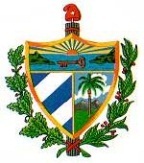 REPUBLICA DE CUBAMisión Permanente ante la Oficina de las Naciones Unidas en Ginebra y los Organismos Internacionales en Suiza